Grille extérieure MLZ 40Unité de conditionnement : 1 pièceGamme: C
Numéro de référence : 0151.0105Fabricant : MAICO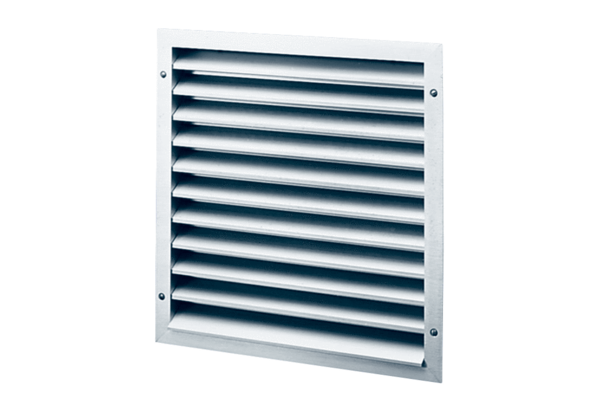 